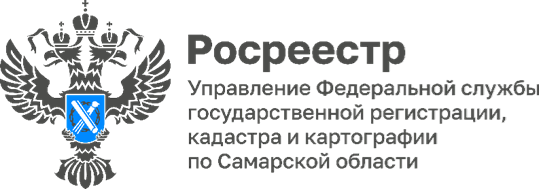 29.03.2024На совещании с застройщиками самарский Росреестр обсудил важные вопросы взаимодействия с ФГКУ «Росвоенипотека»       В самарском Росреестре прошло совещание с представителями организаций-застройщиков, осуществляющими свою деятельность на территории 63-го региона.      В ходе встречи обсуждались вопросы электронного взаимодействия в учетно-регистрационной сфере, статистика за 1 квартал 2024 года, целевые показатели, установленные на 2024 год, а также вопросы по использованию электронных услуг Росреестра. Представитель ФГКУ «Росвоенипотека» рассказала о порядке предоставления документов после электронной регистрации договоров долевого участия с использованием средств, выделенных военнослужащим.               «Обеспечение жильем военнослужащих является одной из актуальных и важных задач государства, - говорит начальник Самарского отдела ФГКУ Юлия Соскова. - Со своей стороны «Росвоенипотека» обеспечивает возможность реализации военнослужащими своих жилищных прав. В настоящий момент Учреждением осуществляется огромная работа по информированию военнослужащих и членов их семей по вопросам функционирования накопительно-ипотечной системы, особенностях ипотечного кредитования, а также дополнительных мерах господдержки. Наше взаимодействие с кредитными организациями, предоставляющими ипотечные кредиты по «Военной ипотеке», застройщиками и Росреестром дает возможность военнослужащим оперативно и без проблем оформить недвижимость».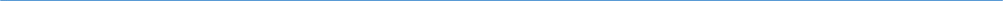 Материал подготовлен пресс-службойУправления Росреестра по Самарской области